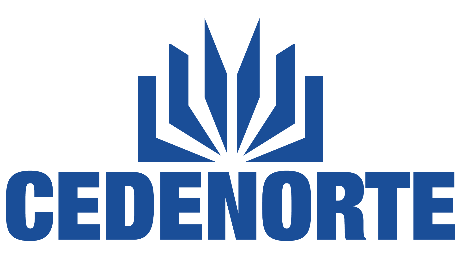  HOJA DE VIDA HOJA DE VIDA HOJA DE VIDA HOJA DE VIDA HOJA DE VIDA HOJA DE VIDA HOJA DE VIDA HOJA DE VIDA HOJA DE VIDA HOJA DE VIDA1. DATOS PERSONALES1. DATOS PERSONALES1. DATOS PERSONALES1. DATOS PERSONALES1. DATOS PERSONALES1. DATOS PERSONALES1. DATOS PERSONALES1. DATOS PERSONALES1. DATOS PERSONALES1. DATOS PERSONALESAPELLIDOS Y NOMBRES: APELLIDOS Y NOMBRES: APELLIDOS Y NOMBRES: APELLIDOS Y NOMBRES: APELLIDOS Y NOMBRES: APELLIDOS Y NOMBRES: APELLIDOS Y NOMBRES: APELLIDOS Y NOMBRES: APELLIDOS Y NOMBRES: APELLIDOS Y NOMBRES: DOCUMENTO DE IDENTIDAD N°:  DOCUMENTO DE IDENTIDAD N°:  DOCUMENTO DE IDENTIDAD N°:  DOCUMENTO DE IDENTIDAD N°:  FECHA DE EXPEDICIÓN: FECHA DE EXPEDICIÓN: FECHA DE EXPEDICIÓN: FECHA DE EXPEDICIÓN: FECHA DE EXPEDICIÓN: FECHA DE EXPEDICIÓN: ESTADO CIVIL: ESTADO CIVIL: ESTADO CIVIL: ESTADO CIVIL: LIBRETA MILITAR N°: LIBRETA MILITAR N°: LIBRETA MILITAR N°: LIBRETA MILITAR N°: LIBRETA MILITAR N°: LIBRETA MILITAR N°: FECHA Y LUGAR DE NACIMIENTO:  FECHA Y LUGAR DE NACIMIENTO:  FECHA Y LUGAR DE NACIMIENTO:  FECHA Y LUGAR DE NACIMIENTO:  FECHA Y LUGAR DE NACIMIENTO:  FECHA Y LUGAR DE NACIMIENTO:  FECHA Y LUGAR DE NACIMIENTO:  FECHA Y LUGAR DE NACIMIENTO:  FECHA Y LUGAR DE NACIMIENTO:  FECHA Y LUGAR DE NACIMIENTO:  DIRECCIÓN:DIRECCIÓN:DIRECCIÓN:DIRECCIÓN:BARRIO:BARRIO:BARRIO:MUNICIPIO:	MUNICIPIO:	MUNICIPIO:	CORREO: CORREO: CORREO: CORREO: CELULAR:	CELULAR:	CELULAR:	TELÉFONO:TELÉFONO:TELÉFONO:2. FORMACIÓN ACADÉMICA2. FORMACIÓN ACADÉMICA2. FORMACIÓN ACADÉMICA2. FORMACIÓN ACADÉMICA2. FORMACIÓN ACADÉMICA2. FORMACIÓN ACADÉMICA2. FORMACIÓN ACADÉMICA2. FORMACIÓN ACADÉMICA2. FORMACIÓN ACADÉMICA2. FORMACIÓN ACADÉMICA2.1. EDUCACIÓN:    Indique  el último grado aprobado (Primaria 1º- 5º,  Secundaria  6º A 9º  Media 10º 11º2.1. EDUCACIÓN:    Indique  el último grado aprobado (Primaria 1º- 5º,  Secundaria  6º A 9º  Media 10º 11º2.1. EDUCACIÓN:    Indique  el último grado aprobado (Primaria 1º- 5º,  Secundaria  6º A 9º  Media 10º 11º2.1. EDUCACIÓN:    Indique  el último grado aprobado (Primaria 1º- 5º,  Secundaria  6º A 9º  Media 10º 11º2.1. EDUCACIÓN:    Indique  el último grado aprobado (Primaria 1º- 5º,  Secundaria  6º A 9º  Media 10º 11º2.1. EDUCACIÓN:    Indique  el último grado aprobado (Primaria 1º- 5º,  Secundaria  6º A 9º  Media 10º 11º2.1. EDUCACIÓN:    Indique  el último grado aprobado (Primaria 1º- 5º,  Secundaria  6º A 9º  Media 10º 11º2.1. EDUCACIÓN:    Indique  el último grado aprobado (Primaria 1º- 5º,  Secundaria  6º A 9º  Media 10º 11º2.1. EDUCACIÓN:    Indique  el último grado aprobado (Primaria 1º- 5º,  Secundaria  6º A 9º  Media 10º 11º2.1. EDUCACIÓN:    Indique  el último grado aprobado (Primaria 1º- 5º,  Secundaria  6º A 9º  Media 10º 11ºPRIMARIA: PRIMARIA: SECUNDARIA: SECUNDARIA: SECUNDARIA: SECUNDARIA: SECUNDARIA: MEDIA:  MEDIA:  MEDIA:  2.2. EDUCACIÓN SUPERIOR ( PREGRADO Y POSGRADO )Diligencie este punto en estricto orden cronológico. En modalidad Académica escriba TC (Técnica), TL (Tecnología), TE (Tecnología Especializada), UN ( Universitaria), ES (Especialización), MG ( Magíster o Maestría), DC ( Doctorado o PHD)2.2. EDUCACIÓN SUPERIOR ( PREGRADO Y POSGRADO )Diligencie este punto en estricto orden cronológico. En modalidad Académica escriba TC (Técnica), TL (Tecnología), TE (Tecnología Especializada), UN ( Universitaria), ES (Especialización), MG ( Magíster o Maestría), DC ( Doctorado o PHD)2.2. EDUCACIÓN SUPERIOR ( PREGRADO Y POSGRADO )Diligencie este punto en estricto orden cronológico. En modalidad Académica escriba TC (Técnica), TL (Tecnología), TE (Tecnología Especializada), UN ( Universitaria), ES (Especialización), MG ( Magíster o Maestría), DC ( Doctorado o PHD)2.2. EDUCACIÓN SUPERIOR ( PREGRADO Y POSGRADO )Diligencie este punto en estricto orden cronológico. En modalidad Académica escriba TC (Técnica), TL (Tecnología), TE (Tecnología Especializada), UN ( Universitaria), ES (Especialización), MG ( Magíster o Maestría), DC ( Doctorado o PHD)2.2. EDUCACIÓN SUPERIOR ( PREGRADO Y POSGRADO )Diligencie este punto en estricto orden cronológico. En modalidad Académica escriba TC (Técnica), TL (Tecnología), TE (Tecnología Especializada), UN ( Universitaria), ES (Especialización), MG ( Magíster o Maestría), DC ( Doctorado o PHD)2.2. EDUCACIÓN SUPERIOR ( PREGRADO Y POSGRADO )Diligencie este punto en estricto orden cronológico. En modalidad Académica escriba TC (Técnica), TL (Tecnología), TE (Tecnología Especializada), UN ( Universitaria), ES (Especialización), MG ( Magíster o Maestría), DC ( Doctorado o PHD)2.2. EDUCACIÓN SUPERIOR ( PREGRADO Y POSGRADO )Diligencie este punto en estricto orden cronológico. En modalidad Académica escriba TC (Técnica), TL (Tecnología), TE (Tecnología Especializada), UN ( Universitaria), ES (Especialización), MG ( Magíster o Maestría), DC ( Doctorado o PHD)2.2. EDUCACIÓN SUPERIOR ( PREGRADO Y POSGRADO )Diligencie este punto en estricto orden cronológico. En modalidad Académica escriba TC (Técnica), TL (Tecnología), TE (Tecnología Especializada), UN ( Universitaria), ES (Especialización), MG ( Magíster o Maestría), DC ( Doctorado o PHD)2.2. EDUCACIÓN SUPERIOR ( PREGRADO Y POSGRADO )Diligencie este punto en estricto orden cronológico. En modalidad Académica escriba TC (Técnica), TL (Tecnología), TE (Tecnología Especializada), UN ( Universitaria), ES (Especialización), MG ( Magíster o Maestría), DC ( Doctorado o PHD)2.2. EDUCACIÓN SUPERIOR ( PREGRADO Y POSGRADO )Diligencie este punto en estricto orden cronológico. En modalidad Académica escriba TC (Técnica), TL (Tecnología), TE (Tecnología Especializada), UN ( Universitaria), ES (Especialización), MG ( Magíster o Maestría), DC ( Doctorado o PHD)MODALIDAD ACADÉMICATITULO OBTENIDOTITULO OBTENIDOTITULO OBTENIDOTITULO OBTENIDOINSTITUCIÓNINSTITUCIÓNINSTITUCIÓNINSTITUCIÓNAÑO2.3. OTROS ESTUDIOSRelacione Cursos, Diplomados, Estudios de Educación no Formal, Simposios, Talleres (anexar las respectivas certificaciones)2.3. OTROS ESTUDIOSRelacione Cursos, Diplomados, Estudios de Educación no Formal, Simposios, Talleres (anexar las respectivas certificaciones)2.3. OTROS ESTUDIOSRelacione Cursos, Diplomados, Estudios de Educación no Formal, Simposios, Talleres (anexar las respectivas certificaciones)2.3. OTROS ESTUDIOSRelacione Cursos, Diplomados, Estudios de Educación no Formal, Simposios, Talleres (anexar las respectivas certificaciones)2.3. OTROS ESTUDIOSRelacione Cursos, Diplomados, Estudios de Educación no Formal, Simposios, Talleres (anexar las respectivas certificaciones)2.3. OTROS ESTUDIOSRelacione Cursos, Diplomados, Estudios de Educación no Formal, Simposios, Talleres (anexar las respectivas certificaciones)2.3. OTROS ESTUDIOSRelacione Cursos, Diplomados, Estudios de Educación no Formal, Simposios, Talleres (anexar las respectivas certificaciones)2.3. OTROS ESTUDIOSRelacione Cursos, Diplomados, Estudios de Educación no Formal, Simposios, Talleres (anexar las respectivas certificaciones)2.3. OTROS ESTUDIOSRelacione Cursos, Diplomados, Estudios de Educación no Formal, Simposios, Talleres (anexar las respectivas certificaciones)2.3. OTROS ESTUDIOSRelacione Cursos, Diplomados, Estudios de Educación no Formal, Simposios, Talleres (anexar las respectivas certificaciones)2.4. ESTUDIOS ACTUALES2.4. ESTUDIOS ACTUALES2.4. ESTUDIOS ACTUALES2.4. ESTUDIOS ACTUALES2.4. ESTUDIOS ACTUALES2.4. ESTUDIOS ACTUALES2.4. ESTUDIOS ACTUALES2.4. ESTUDIOS ACTUALES2.4. ESTUDIOS ACTUALES2.4. ESTUDIOS ACTUALESNOMBRENOMBRENOMBREESTABLECIMIENTOESTABLECIMIENTOESTABLECIMIENTONIVEL ACTUALNIVEL ACTUALDURACIÓNDURACIÓN3.  EXPERIENCIA LABORAL  (Favor Iniciar con la última empresa)3.  EXPERIENCIA LABORAL  (Favor Iniciar con la última empresa)3.  EXPERIENCIA LABORAL  (Favor Iniciar con la última empresa)3.  EXPERIENCIA LABORAL  (Favor Iniciar con la última empresa)3.  EXPERIENCIA LABORAL  (Favor Iniciar con la última empresa)3.  EXPERIENCIA LABORAL  (Favor Iniciar con la última empresa)3.  EXPERIENCIA LABORAL  (Favor Iniciar con la última empresa)3.  EXPERIENCIA LABORAL  (Favor Iniciar con la última empresa)3.  EXPERIENCIA LABORAL  (Favor Iniciar con la última empresa)3.  EXPERIENCIA LABORAL  (Favor Iniciar con la última empresa)A) EMPRESA O ENTIDAD: A) EMPRESA O ENTIDAD: A) EMPRESA O ENTIDAD: A) EMPRESA O ENTIDAD: DIRECCIÓN: DIRECCIÓN: DIRECCIÓN: DIRECCIÓN: DIRECCIÓN: DIRECCIÓN: TELÉFONO: TELÉFONO: TELÉFONO: TELÉFONO: CARGO: CARGO: CARGO: CARGO: CARGO: CARGO: FECHA DE INGRESO: FECHA DE INGRESO: FECHA DE INGRESO: FECHA DE INGRESO: TIEMPO DE SERVICIO: TIEMPO DE SERVICIO: TIEMPO DE SERVICIO: TIEMPO DE SERVICIO: TIEMPO DE SERVICIO: TIEMPO DE SERVICIO: B) EMPRESA O ENTIDADB) EMPRESA O ENTIDADB) EMPRESA O ENTIDADB) EMPRESA O ENTIDADDIRECCIÓN:DIRECCIÓN:DIRECCIÓN:DIRECCIÓN:DIRECCIÓN:DIRECCIÓN:TELÉFONO: TELÉFONO: TELÉFONO: TELÉFONO: CARGO: CARGO: CARGO: CARGO: CARGO: CARGO: FECHA DE INGRESO: FECHA DE INGRESO: FECHA DE INGRESO: FECHA DE INGRESO: TIEMPO DE SERVICIO:TIEMPO DE SERVICIO:TIEMPO DE SERVICIO:TIEMPO DE SERVICIO:TIEMPO DE SERVICIO:TIEMPO DE SERVICIO:C) EMPRESA O ENTIDADC) EMPRESA O ENTIDADC) EMPRESA O ENTIDADC) EMPRESA O ENTIDADDIRECCIÓN:DIRECCIÓN:DIRECCIÓN:DIRECCIÓN:DIRECCIÓN:DIRECCIÓN:TELÉFONO: TELÉFONO: TELÉFONO: TELÉFONO: CARGO: CARGO: CARGO: CARGO: CARGO: CARGO: FECHA DE INGRESO: FECHA DE INGRESO: FECHA DE INGRESO: FECHA DE INGRESO: TIEMPO DE SERVICIO:TIEMPO DE SERVICIO:TIEMPO DE SERVICIO:TIEMPO DE SERVICIO:TIEMPO DE SERVICIO:TIEMPO DE SERVICIO:PERFIL OCUPACIONAL:PERFIL OCUPACIONAL:PERFIL OCUPACIONAL:PERFIL OCUPACIONAL:PERFIL OCUPACIONAL:PERFIL OCUPACIONAL:PERFIL OCUPACIONAL:PERFIL OCUPACIONAL:PERFIL OCUPACIONAL:PERFIL OCUPACIONAL:4. FIRMA DEL EMPLEADO4. FIRMA DEL EMPLEADO4. FIRMA DEL EMPLEADO4. FIRMA DEL EMPLEADO4. FIRMA DEL EMPLEADO4. FIRMA DEL EMPLEADO4. FIRMA DEL EMPLEADO4. FIRMA DEL EMPLEADO4. FIRMA DEL EMPLEADO4. FIRMA DEL EMPLEADOPara todos los efectos legales, certifico que toda la información consignada en esta hoja de vida y los soportes entregados son veraces (C.S.T. ART. 62 Num. 1)                                                                                                                 _______________________________                                                                                                              Firma                                                                            Para todos los efectos legales, certifico que toda la información consignada en esta hoja de vida y los soportes entregados son veraces (C.S.T. ART. 62 Num. 1)                                                                                                                 _______________________________                                                                                                              Firma                                                                            Para todos los efectos legales, certifico que toda la información consignada en esta hoja de vida y los soportes entregados son veraces (C.S.T. ART. 62 Num. 1)                                                                                                                 _______________________________                                                                                                              Firma                                                                            Para todos los efectos legales, certifico que toda la información consignada en esta hoja de vida y los soportes entregados son veraces (C.S.T. ART. 62 Num. 1)                                                                                                                 _______________________________                                                                                                              Firma                                                                            Para todos los efectos legales, certifico que toda la información consignada en esta hoja de vida y los soportes entregados son veraces (C.S.T. ART. 62 Num. 1)                                                                                                                 _______________________________                                                                                                              Firma                                                                            Para todos los efectos legales, certifico que toda la información consignada en esta hoja de vida y los soportes entregados son veraces (C.S.T. ART. 62 Num. 1)                                                                                                                 _______________________________                                                                                                              Firma                                                                            Para todos los efectos legales, certifico que toda la información consignada en esta hoja de vida y los soportes entregados son veraces (C.S.T. ART. 62 Num. 1)                                                                                                                 _______________________________                                                                                                              Firma                                                                            Para todos los efectos legales, certifico que toda la información consignada en esta hoja de vida y los soportes entregados son veraces (C.S.T. ART. 62 Num. 1)                                                                                                                 _______________________________                                                                                                              Firma                                                                            Para todos los efectos legales, certifico que toda la información consignada en esta hoja de vida y los soportes entregados son veraces (C.S.T. ART. 62 Num. 1)                                                                                                                 _______________________________                                                                                                              Firma                                                                            Para todos los efectos legales, certifico que toda la información consignada en esta hoja de vida y los soportes entregados son veraces (C.S.T. ART. 62 Num. 1)                                                                                                                 _______________________________                                                                                                              Firma                                                                            5. OBSERVACIONES DEL EMPLEADOR5. OBSERVACIONES DEL EMPLEADOR5. OBSERVACIONES DEL EMPLEADOR5. OBSERVACIONES DEL EMPLEADOR5. OBSERVACIONES DEL EMPLEADOR5. OBSERVACIONES DEL EMPLEADOR5. OBSERVACIONES DEL EMPLEADOR5. OBSERVACIONES DEL EMPLEADOR5. OBSERVACIONES DEL EMPLEADOR5. OBSERVACIONES DEL EMPLEADOR